Where was the matrix collected?Blue pin – Odessa, TX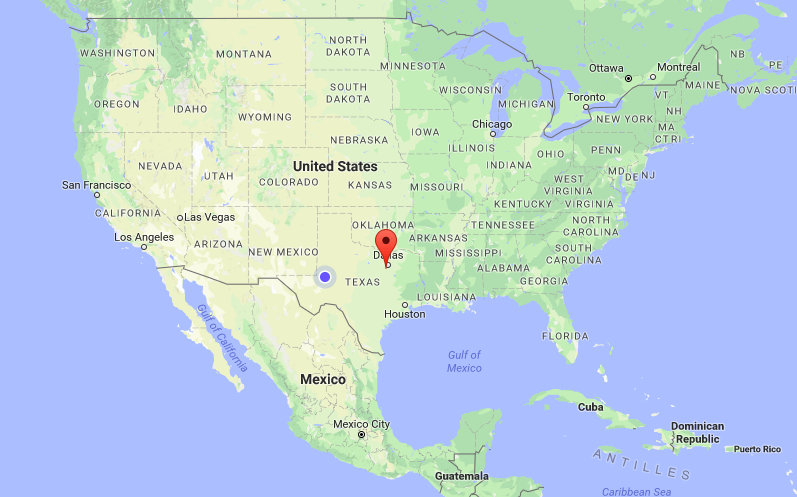 Red Pin – Midlothian, TX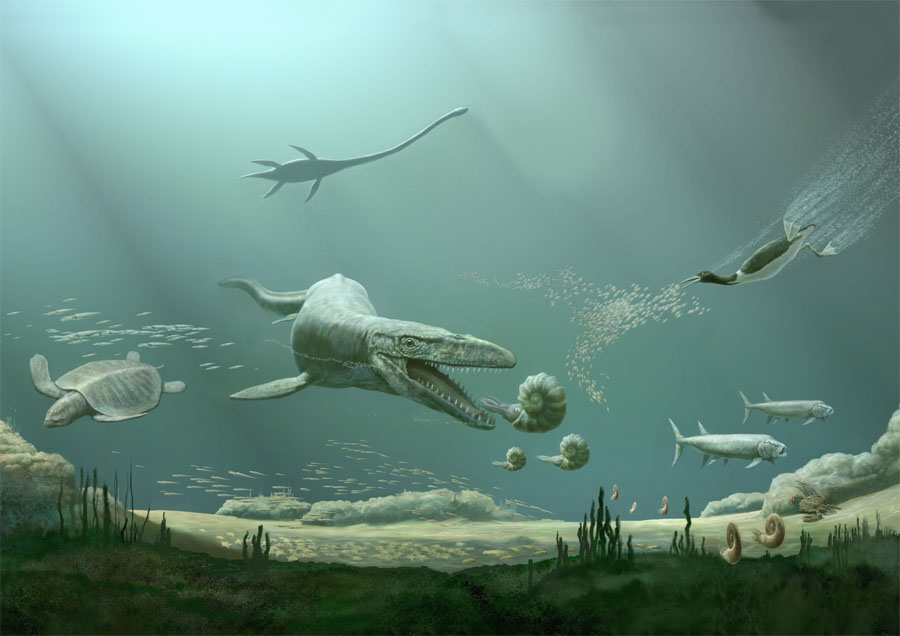 Pictured: 
Mosasaur, Pleisiosaur, Hesperornis, Protostega, belemnites, nautiloids, crabs, starfish and XiphactinusMidlothian Quarry – Present Day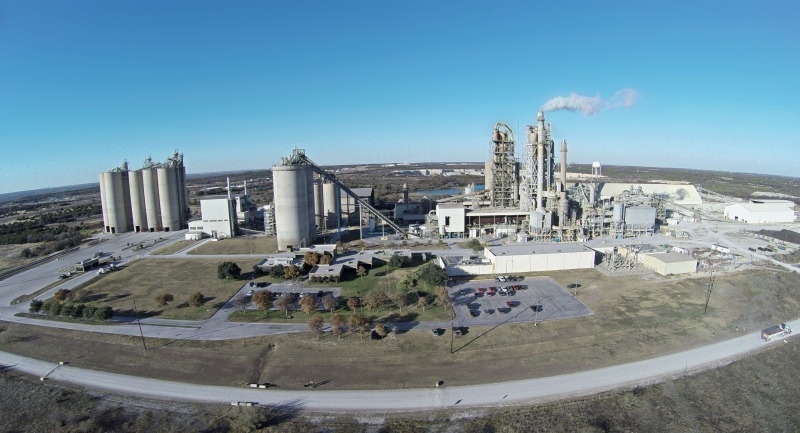 